KÉRELEManyakönyvi kivonat kiállítása iránt Ácsteszér Község Önkormányzata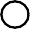 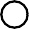 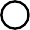 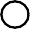 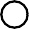 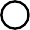 Kérelmező adatai Kérelmező jellegeKérelmező személy nevetitulus	családi név	első utónév	második utónévA kérelmező születési nevetitulus	családi név	első utónév	második utónévSzületési helyeSzületési idejeAnyja születési családi és utóneveváros / községtitulus	családi név	első utónév	második utónévSzemélyi azonosítójaSzemélyazonosító okmányatípusa okmányazonosítójakiállító hatóság megnevezéseérvényességi ideje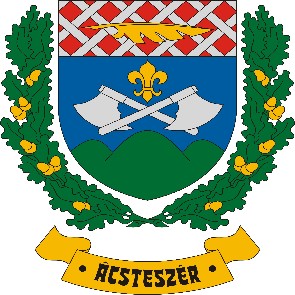 Ácsteszér Község ÖnkormányzataCím: 2887 Ácsteszér, Kossuth Lajos utca 45, levelezési cím: 2887 Ácsteszér, Kossuth Lajos utca 45ASPANY KIVTelefon: 0634388088, fax: 0634388088, e-mail: info@acsteszer.huTelefon: 0634388088, fax: 0634388088, e-mail: info@acsteszer.huTelefon: 0634388088, fax: 0634388088, e-mail: info@acsteszer.huIII. Az anyakönyvi kivonat kiállításának céljaIII. Az anyakönyvi kivonat kiállításának céljaIII. Az anyakönyvi kivonat kiállításának célja